ЗАТВЕРДЖЕНОНаказ Міністерства юстиції України25.11.2022 р.№ 5277	/5ТИПОВА ІНФОРМАЦІЙНА КАРТКАадміністративної послуги з державної реєстрації включення відомостей про фізичну особу – підприємця, зареєстровану до 01 липня 2004 року, відомості про яку не містяться в Єдиному державному реєстрі юридичних осіб, фізичних осіб – підприємців та громадських формуваньЦентр надання адміністративних послуг у виконавчому комітеті Литовезької сільської ради(найменування суб’єкта надання адміністративної послуги та/або центру надання адміністративних послуг)СЕД АСКОД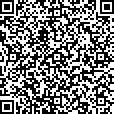 Міністерство юстиції України№ 3819-19.1.2-22 від 21.11.2022Підписувач Хардіков В'ячеслав В'ячеславовичСертифікат 58E2D9E7F900307B04000000B8E430009F108E00.	Дійсний з 11.01.2021 0:00:00 по 11.01.2023 0:00:00* Після доопрацювання Єдиного державного вебпорталу електронних послуг, який буде забезпечувати можливість подання таких документів в електронній форміДиректор Департаментудержавної реєстрації	В’ячеслав ХАРДІКОВІнформація про суб’єкта надання адміністративної послуги та/або центру надання адміністративних послугІнформація про суб’єкта надання адміністративної послуги та/або центру надання адміністративних послугІнформація про суб’єкта надання адміністративної послуги та/або центру надання адміністративних послуг1Місцезнаходження45325, Волинська область, Володимирський район, с. Литовеж, вул. Володимира Якобчука, 112Інформація щодо режиму роботиПонеділок, вівторок, середа: 09.00 -16.30Четвер: 09.00 – 20.00  П’ятниця: 09.00- 15.303Телефон/факс (довідки), адреса електронної пошти та вебсайтlytov-rada@ukr.nethttps://lotg.gov.uaНормативні акти, якими регламентується надання адміністративної послугиНормативні акти, якими регламентується надання адміністративної послугиНормативні акти, якими регламентується надання адміністративної послуги4Закони УкраїниЗакон України «Про державну реєстрацію юридичних осіб, фізичних осіб – підприємців та громадських формувань»5Акти Кабінету Міністрів УкраїниПостанова Кабінету Міністрів України від 04.12.2019 № 1137«Питання Єдиного державного вебпорталу електронних послуг та Реєстру адміністративних послуг»6Акти центральних органів виконавчої владиНаказ Міністерства юстиції України від 18.11.2016 № 3268/5«Про затвердження форм заяв у сфері державної реєстрації юридичних осіб, фізичних осіб – підприємців та громадських формувань», зареєстрований у Міністерстві юстиції України 18.11.2016 за № 1500/29630;наказ Міністерства юстиції України від 09.02.2016 № 359/5 «Про затвердження Порядку державної реєстрації юридичних осіб, фізичних осіб – підприємців та громадських формувань, що не мають статусу юридичної особи», зареєстрований у Міністерстві юстиції України 09.02.2016 за № 200/28330;наказ Міністерства юстиції України від 23.03.2016 № 784/5 «Про затвердження Порядку функціонування порталу електронних сервісів юридичних осіб, фізичних осіб – підприємців та громадських формувань, що не мають статусу юридичної особи», зареєстрований у Міністерстві юстиції України 23.03.2016 за№ 427/28557Умови отримання адміністративної послугиУмови отримання адміністративної послугиУмови отримання адміністративної послуги7Підстава для отримання адміністративної послугиЗвернення фізичної особи – підприємця або уповноваженої нею особи (далі – заявник)8Вичерпний перелік документів, необхідних для отримання адміністративної послугиЗаява про державну реєстрацію включення відомостей про фізичну особу – підприємця до Єдиного державного реєстру юридичних осіб, фізичних осіб – підприємців та громадських формувань.Якщо документи подаються особисто, заявник пред’являє документ, що відповідно до закону посвідчує особу.У разі подання документів представником додатково подається примірник оригіналу (нотаріально засвідчена копія) документа, що підтверджує його повноваження.Для цілей проведення реєстраційних дій документом, що засвідчує повноваження представника, може бути:нотаріально посвідчена довіреність;довіреність, видана відповідно до законодавства іноземної держави9Спосіб подання документів, необхідних для отримання адміністративної послугиУ паперовій формі документи подаються заявником особисто або поштовим відправленням.В електронній формі документи подаються з використанням Єдиного державного вебпорталу електронних послуг, а щодо послуг, надання яких зазначений вебпортал не забезпечує, – через портал електронних сервісів*10Платність (безоплатність) надання адміністративної послугиБезоплатно11Строк надання адміністративної послугиДержавна реєстрація проводиться за відсутності підстав для відмови у державній реєстрації протягом 24 годин після надходження документів, крім вихідних та святкових днів12Перелік підстав для відмови у державній реєстраціїДокументи подано особою, яка не має на це повноважень;у Єдиному державному реєстрі юридичних осіб, фізичних осіб – підприємців та громадських формувань містяться відомості про судове рішення щодо заборони у проведенні реєстраційної дії;подання документів або відомостей, передбачених Законом України «Про державну реєстрацію юридичних осіб, фізичних осіб– підприємців та громадських формувань», не в повному обсязі; документи подані до неналежного суб’єкта державної реєстрації; невідповідність відомостей, зазначених у заяві про державнуреєстрацію, відомостям, зазначеним у документах, поданих для державної реєстрації, або відомостям, що містяться в Єдиному державному реєстрі юридичних осіб, фізичних осіб – підприємців та громадських формувань чи інших інформаційних системах, використання яких передбачено Законом України «Про державну реєстрацію юридичних осіб, фізичних осіб – підприємців та громадських формувань»;невідповідність відомостей, зазначених у документах, поданих для державної реєстрації, відомостям, що містяться в Єдиному державному реєстрі юридичних осіб, фізичних осіб – підприємців та громадських формувань чи інших інформаційних системах, використання яких передбачено Законом України «Про державну реєстрацію юридичних осіб, фізичних осіб – підприємців та громадських формувань»;подані документи суперечать вимогам законів України13Результат надання адміністративної послугиВнесення відповідного запису до Єдиного державного реєстру юридичних осіб, фізичних осіб – підприємців та громадських формувань;виписка з Єдиного державного реєстру юридичних осіб, фізичних осіб – підприємців та громадських формувань;повідомлення про відмову у державній реєстрації із зазначенням виключного переліку підстав для відмови14Способи отримання відповіді (результату)Результати надання адміністративної послуги у сфері державної реєстрації (у тому числі виписка з Єдиного державного реєстру юридичних осіб, фізичних осіб – підприємців та громадських формувань) в електронній формі оприлюднюються на порталі електронних сервісів та доступні для їх пошуку за кодом доступу.За бажанням заявника з Єдиного державного реєстру юридичних осіб, фізичних осіб – підприємців та громадських формувань надається виписка у паперовій формі з проставленням підпису та печатки державного реєстратора та печатки, визначеної Законом України «Про нотаріат» (у випадку, якщо державним реєстратором є нотаріус) – у разі подання заяви про державну реєстрацію у паперовій формі.У разі відмови у державній реєстрації документи, подані для державної реєстрації, повертаються (видаються, надсилаються поштовим відправленням) заявнику не пізніше наступного робочого дня з дня надходження від заявника заяви про їх повернення